HUBUNGAN RIWAYAT MEROKOK DENGAN NILAI ANKLE BRACHIAL INDEX DI WILAYAH KERJA PUSKESMAS GRIBIG KOTA MALANGSKRIPSI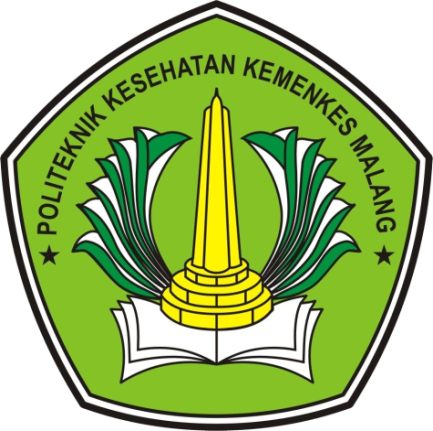 FANDA EKA DESYATI 1601460032KEMENTERIAN KESEHATAN REPUBLIK INDONESIA POLITEKNIK KESEHATAN MALANGJURUSAN KEPERAWATANPROGRAM STUDI PRODI SARJANA TERAPAN KEPERAWATAN MALANG2020